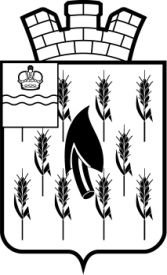 СОБРАНИЕ ПРЕДСТАВИТЕЛЕЙГОРОДСКОГО ПОСЕЛЕНИЯ«ПОСЕЛОК ВОРОТЫНСК»РЕШЕНИЕВ соответствии Федеральным законом от 06.10.2003 № 131-ФЗ «Об общих принципах организации местного самоуправления в Российской Федерации», Уставом городского поселения «Поселок Воротынск»Собрание представителей  Р Е Ш И Л О:Внести в решение Собрания представителей ГП «Поселок Воротынск» от 16.04.2019 № 7 «Об  утверждении Положения «Об оплате труда работников, замещающих должности, не являющиеся должностями муниципальной службы, и работников, осуществляющих профессиональную деятельность по должностям служащих и по профессиям рабочих администрации ГП «Поселок Воротынск» следующие изменения:1.1. Изложить приложение № 1 к Положению «Об оплате труда работников, замещающих должности, не являющиеся должностями муниципальной службы, и работников, осуществляющих профессиональную деятельность по должностям  служащих и по профессиям рабочих администрации ГП «Поселок Воротынск» в новой редакции согласно приложению № 1 к настоящему Решению;1.2. Изложить приложение № 2 к Положению «Об оплате труда работников, замещающих должности, не являющиеся должностями муниципальной службы, и работников, осуществляющих профессиональную деятельность по должностям  служащих и по профессиям рабочих администрации ГП «Поселок Воротынск» в новой редакции согласно приложению № 2 к настоящему Решению.2. Настоящее решение подлежит официальному опубликованию и вступает в силу с 1 октября 2019 года.Приложение № 1к решению Собрания представителейГП «Поселок Воротынск»от 02.10. 2019 г. № 24РАЗМЕРЫ ОКЛАДОВОБЕСПЕЧИВАЮЩИХ РАБОТНИКОВ АДМИНИСТРАЦИИПриложение № 2к решению Собрания представителейГП «Поселок Воротынск»от 02.10. 2019 г. № 24 РАЗМЕРЫ ОКЛАДОВСЛУЖАЩИХ И РАБОЧИХ АДМИНИСТРАЦИИ2 октября 2019 года№ 24 № 24 О внесении изменений в решение Собрания представителей ГП «Поселок Воротынск» от 16.04.2019 № 7 «Об  утверждении Положения «Об оплате труда работников, замещающих должности, не являющиеся должностями муниципальной службы, и работников, осуществляющих профессиональную деятельность по должностям служащих и по профессиям рабочих администрации ГП «Поселок Воротынск»О внесении изменений в решение Собрания представителей ГП «Поселок Воротынск» от 16.04.2019 № 7 «Об  утверждении Положения «Об оплате труда работников, замещающих должности, не являющиеся должностями муниципальной службы, и работников, осуществляющих профессиональную деятельность по должностям служащих и по профессиям рабочих администрации ГП «Поселок Воротынск»Глава ГП «Поселок Воротынск»О.И.ЛитвиноваНаименование должностиРазмеры окладов,руб.Ведущий эксперт, главный инженер                         7387Эксперт                                                  7125Заведующий: копировально-множительным бюро, машинописным бюро; старший инспектор-делопроизводитель; старший инспектор  6074Стенографистка I категории, инспектор-делопроизводитель; инспектор, корректор                                     5655Заведующий: экспедицией, хозяйством, складом;            кассир, комендант, архивариус, стенографистка            II категории, секретарь-стенографистка, машинистка  I категории    5528Машинистка II категории, секретарь-машинистка, экспедитор5380Профессиональная квалификационная группа/квалификационный уровеньДолжностной оклад (руб./мес.)Должности, отнесённые к ПКГ «Общеотраслевые профессии рабочих 1-го уровня» (1квалификационный уровень) Уборщик служебных помещений, сторож5278Должности, отнесённые к ПКГ «Общеотраслевые профессии рабочих 2-го уровня» (1квалификационный уровень) Водитель автомобиля5547